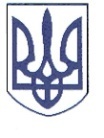 РЕШЕТИЛІВСЬКА МІСЬКА РАДАПОЛТАВСЬКОЇ ОБЛАСТІРОЗПОРЯДЖЕННЯ	18 липня 2022 року									   № 126Про    виплату   одноразової матеріальної   допомоги   до   Днянародження   особам,   якимвиповнилось 90, 95, 100 та більшероків	Відповідно  до рішення Решетилівської міської ради сьомого скликання  від 09.11.2018 ,,Про затвердження Комплексної програми соціального захисту      населення  Решетилівської міської ради на 2019-2023 роки” (11 позачергова сесія)  (зі змінами), розглянувши   заяви     та     подані   документи  Лобача В.І., Мокієнка І.В. ЗОБОВ’ЯЗУЮ:	Відділу бухгалтерського обліку, звітності та адміністративно-  господарського  забезпечення (Момот С.Г.)  виплатити  грошову допомогу в розмірі 2000 (дві тисячі)  грн:	1) Лобачу Василю Івановичу, 17.06.1927 р.н., який зареєстрований та проживає за адресою: *** Полтавського району  Полтавської області;2) Мокієнку Івану Васильовичу, 22.06.1932 р.н., який зареєстрований та проживає за адресою: *** Полтавського району  Полтавської області.Міський голова								О.А. Дядюнова